ZGODA NA WYJŚCIEWyrażam zgodę na uczestnictwo mojego syna ……………………………………………………………………………….. 
wraz z pozostałymi członkami Liturgicznej Służby Ołtarza przy Parafii św. Michała Archanioła w Rzeszowie w projekcji filmu „Gwiezdne Wojny: Ostatni Jedi” w czwartek, 14.12.2017, o godz. 20:00 w Multikinie. Proponowana wersja: 2D, Napisy. Płatność: 10 zł. Godzina wyjścia: 19:45 (spod kościoła). Czas trwania: 152 min. + około 25 min reklam. Planowany powrót: 22:30 (pod kościół). Zgłoszenia: do niedzieli (10.12.2017) – gdyż nie ma możliwości rezerwacji. Zgoda do pobrania także w zakładce "Pliki" na grupie LSO i na stronie parafii w zakładce „LSO Aktualności”. 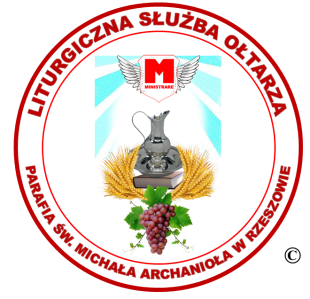 …………………………………………..(podpis rodzica lub opiekuna)Z wyrazami szacunkuks. Piotr Staryszak(moderator LSO)ZGODA NA WYJŚCIEWyrażam zgodę na uczestnictwo mojego syna ……………………………………………………………………………….. 
wraz z pozostałymi członkami Liturgicznej Służby Ołtarza przy Parafii św. Michała Archanioła w Rzeszowie w projekcji filmu „Gwiezdne Wojny: Ostatni Jedi” w czwartek, 14.12.2017, o godz. 20:00 w Multikinie. Proponowana wersja: 2D, Napisy. Płatność: 10 zł. Godzina wyjścia: 19:45 (spod kościoła). Czas trwania: 152 min. + około 25 min reklam. Planowany powrót: 22:30 (pod kościół). Zgłoszenia: do niedzieli (10.12.2017) – gdyż nie ma możliwości rezerwacji. Zgoda do pobrania także w zakładce "Pliki" na grupie LSO i na stronie parafii w zakładce „LSO Aktualności”. …………………………………………..(podpis rodzica lub opiekuna)Z wyrazami szacunkuks. Piotr Staryszak(moderator LSO)ZGODA NA WYJŚCIEWyrażam zgodę na uczestnictwo mojego syna ……………………………………………………………………………….. 
wraz z pozostałymi członkami Liturgicznej Służby Ołtarza przy Parafii św. Michała Archanioła w Rzeszowie w projekcji filmu „Gwiezdne Wojny: Ostatni Jedi” w czwartek, 14.12.2017, o godz. 20:00 w Multikinie. Proponowana wersja: 2D, Napisy. Płatność: 10 zł. Godzina wyjścia: 19:45 (spod kościoła). Czas trwania: 152 min. + około 25 min reklam. Planowany powrót: 22:30 (pod kościół). Zgłoszenia: do niedzieli (10.12.2017) – gdyż nie ma możliwości rezerwacji. Zgoda do pobrania także w zakładce "Pliki" na grupie LSO i na stronie parafii w zakładce „LSO Aktualności”. …………………………………………..(podpis rodzica lub opiekuna)Z wyrazami szacunkuks. Piotr Staryszak(moderator LSO)